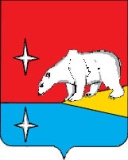 АДМИНИСТРАЦИЯГОРОДСКОГО ОКРУГА ЭГВЕКИНОТПОСТАНОВЛЕНИЕО прекращении права аренды на земельный участокРассмотрев заявление гражданина Акентьева Игоря Евгеньевича от 23 ноября 2020 г., на основании статей 39.2, 46 Земельного кодекса Российской Федерации, Администрация городского округа Эгвекинот П О С Т А Н О В Л Я Е Т:	1. Прекратить у гражданина Акентьева Игоря Евгеньевича право аренды на земельный участок общей площадью 72 кв. м.Категория – земли населенных пунктов; разрешенное использование: под размещение гаража.Местоположение: Чукотский автономный округ, р-н Иультинский, рп. Эгвекинот, (район п. Озерный, бывший ГСК-6).2. Принять в состав земель п. Эгвекинот земельный участок общей площадью 72 кв. м.Категория – земли населенных пунктов; разрешенное использование: под размещение гаража.Местоположение: Чукотский автономный округ, р-н Иультинский, рп. Эгвекинот,               (район п. Озерный бывший ГСК-6).3. Настоящее постановление разместить на официальном сайте Администрации городского округа Эгвекинот в информационно-телекоммуникационной сети «Интернет».4. Настоящее постановление вступает в силу с момента его подписания.            5. Контроль за исполнением настоящего постановления возложить на Управление финансов, экономики и имущественных отношений городского округа Эгвекинот          (Шпак А.В.).Первый заместительГлавы Администрации                                                                           	               А.М. Абакаровот  30 ноября 2020 г.                                   № 504  - пап. Эгвекинот